PRESSEINFORMATION20. September 2022Sauberer Lichtschacht schnell gemachtSchellenberg bietet verschiedene Möglichkeiten für die Lichtschachtabdeckung: aus Edelstahl, Aluminium oder witterungsbeständigem Fiberglas sowie teleskopierbarDie Reinigung von Keller- und Lichtschächten ist mühselig und nimmt viel Zeit in Anspruch. Doch es gibt einfache Lösungen für die schnelle und sichere Abdeckung, die Schmutz und Ungeziefer draußen halten und am besten schon einsatzbereit sind, bevor das erste Laub fällt. Darüber hinaus lohnen sich Lichtschachtabdeckungen das ganze Jahr über, etwa beim Rasenmähen oder Hecke schneiden. So bleiben Schächte auch vor der Verunreinigung durch Grünschnitt bewahrt. Flexibler RahmenDas Familienunternehmen Schellenberg bietet verschiedene Alternativen an, die sich alle schnell und einfach montieren lassen. Der „Saubere Lichtschacht Telescope“ lässt sich individuell anpassen und jederzeit wieder abnehmen, wenn der Zugang benötigt wird. Dank seinen stabilen Rahmenprofilen aus eloxiertem Aluminium ist er trittfest und witterungsbeständig. Auch das Gewebe besteht aus solchem Aluminium. Das praktische Set eignet sich für Schächte bis zu einer Größe von 60 x 120 cm. Die zusätzliche Bürstendichtung hält zusätzlich Insekten draußen. Sauber von der RolleAls Alternative dazu gibt es von Schellenberg beispielsweise einfache Geweberollen aus Edelstahl, Aluminium oder Fiberglas mit den Maßen 60 x 135 cm, für Lichtschächte bis max. 50 x 125 cm. Sie lassen sich beliebig zuschneiden und werden einfach mit Befestigungsbändern auf dem Gitter der Lichtschachtabdeckung montiert. So kann der Herbst kommen und beim nächsten Frühjahrsputz muss für Keller- und Lichtschächte keine wertvolle Zeit mehr aufgewendet werden. Wörter: 232Zeichen inkl. Leerzeichen: 1.708Die wichtigsten MONTAGE-SCHRITTE Sauberer Lichtschacht Telescope ab Pressebild 2Über SchellenbergSchellenberg ist ein mittelständisches Familienunternehmen aus dem nordrhein-westfälischen Siegen und ein führender Anbieter rund um Rollladenantriebe, Rollladenzubehör sowie Insektenschutz und bietet ebenso fortschrittliche Markisen- und Garagentorantriebe an. Zum umfangreichen Sortiment mit mehr als 1.100 Produkten gehören seit Jahren auch solche für das Smart Home: Smarte Antriebe für zu Hause. Dafür entwickelt Schellenberg innovative Produkte zur einfachen Nachrüstung. Seit mehr als 37 Jahren ist das Familienunternehmen bewährter Partner von Bau- und Fachmärkten, dem E-Commerce-Handel sowie dem Handwerk.www.schellenberg.dePressebild 01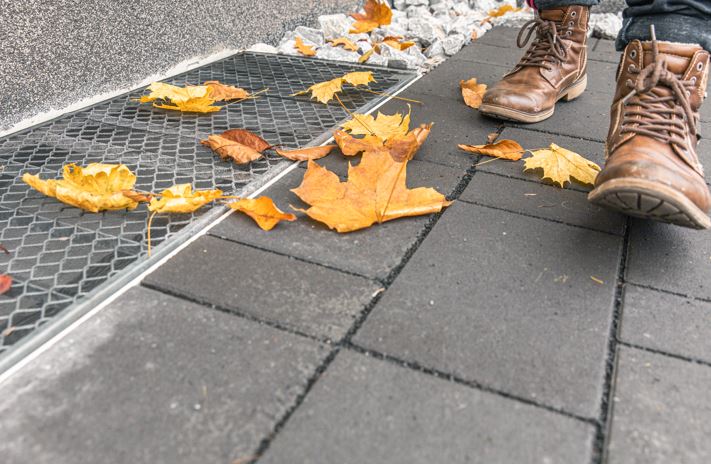 © SchellenbergBildunterschrift: Mit der Lichtschachtabdeckung von Schellenberg bleiben Schächte rund ums Haus sauber. Pressebild 02 – MONTAGE „Sauberer Lichtschacht Telescope“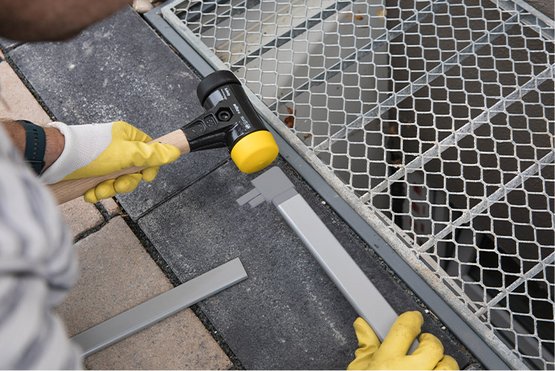 © SchellenbergBildunterschrift: Zunächst werden die Eckprofile mit einem Gummihammer in die Eckprofile eingeschlagen.Pressebild 03 – MONTAGE „Sauberer Lichtschacht Telescope“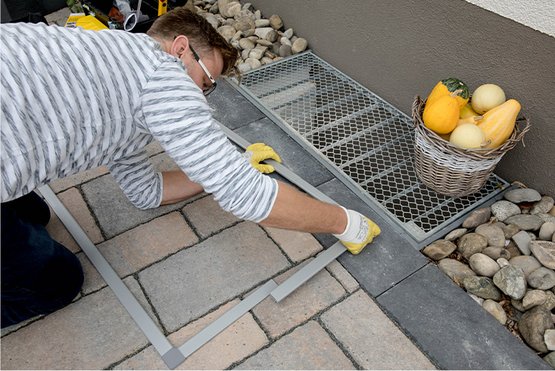 © SchellenbergBildunterschrift: Profile ineinanderschieben.Pressebild 04 – MONTAGE „Sauberer Lichtschacht Telescope“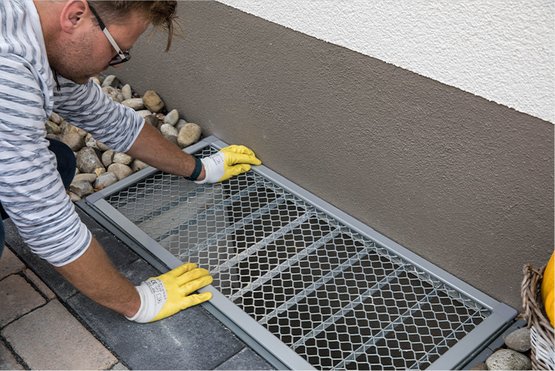 © SchellenbergBildunterschrift: Der Rahmen anschließend auf das richtige Maß einstellen und mit Abstandshaltern fixieren.Pressebild 05 – MONTAGE „Sauberer Lichtschacht Telescope“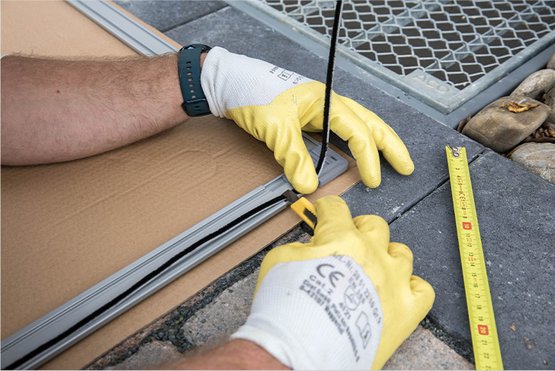 © SchellenbergBildunterschrift: Die Bürstendichtung einziehen.Pressebild 06 – MONTAGE „Sauberer Lichtschacht Telescope“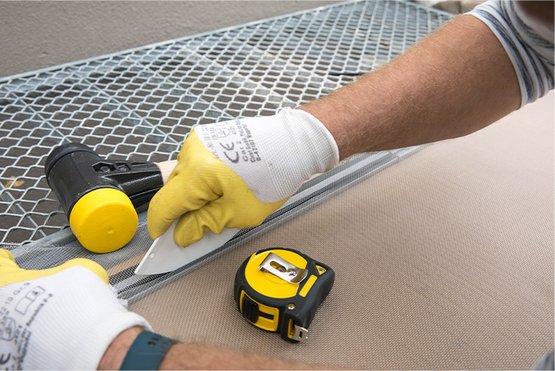 © SchellenbergBildunterschrift: Das Gewebe mit der Montagehilfe in die Nut des Rahmens einkedern.Pressebild 07 – MONTAGE „Sauberer Lichtschacht Telescope“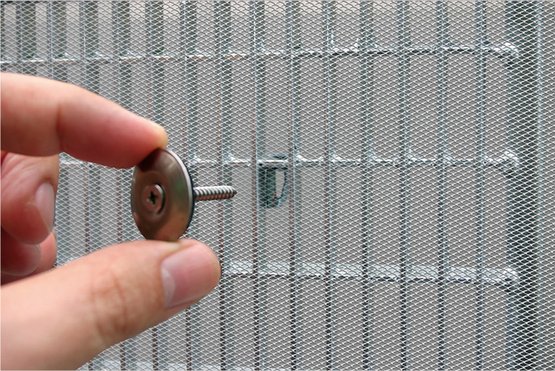 © SchellenbergBildunterschrift: Abschließend die gesamte Abdeckungseinheit wieder auf den Lichtschacht setzen und befestigen.Pressebild 08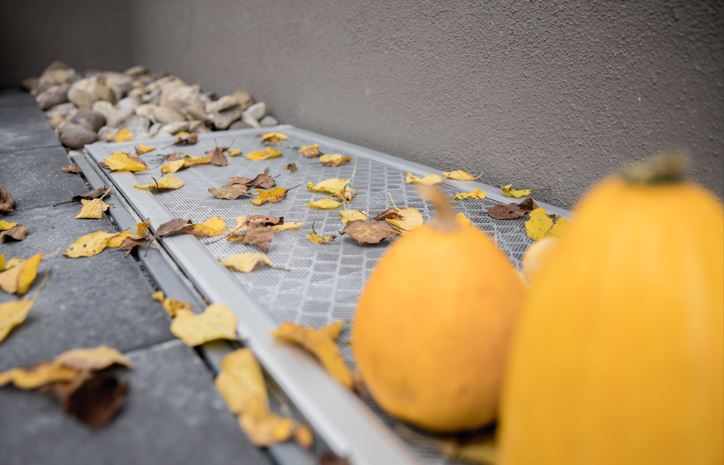 © SchellenbergPressebild 09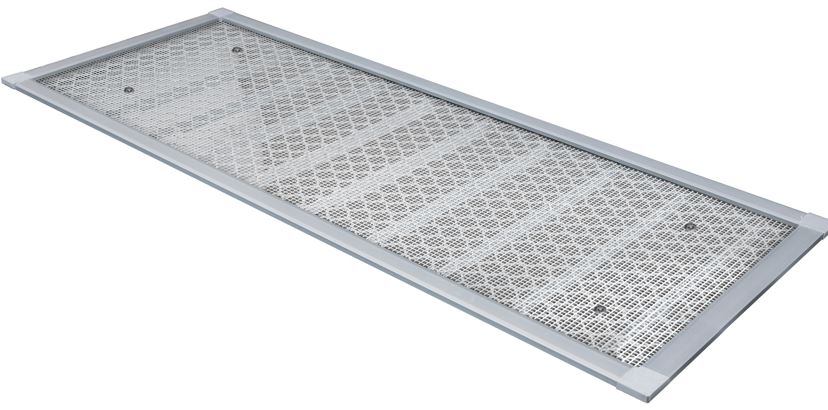 © SchellenbergBildunterschrift: Der „Saubere Lichtschacht Telescope“ lässt sich besonders leicht an die Größenverhältnisse anpassen.Pressebild 10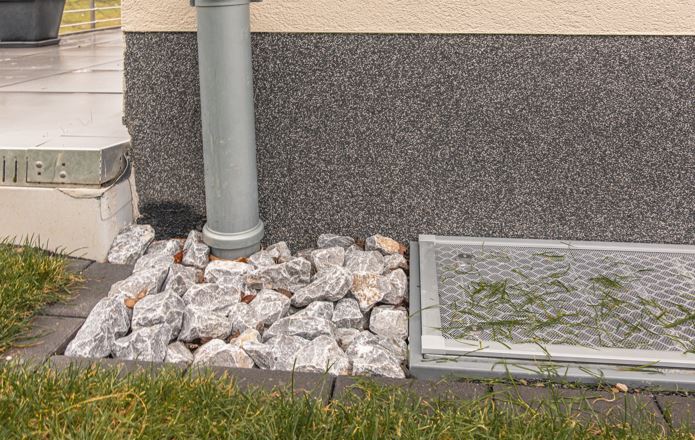 © SchellenbergBildunterschrift: Auch der Grünschnitt im Sommer fällt dank der passenden Abdeckung nicht mehr in die Schächte.Pressebild 11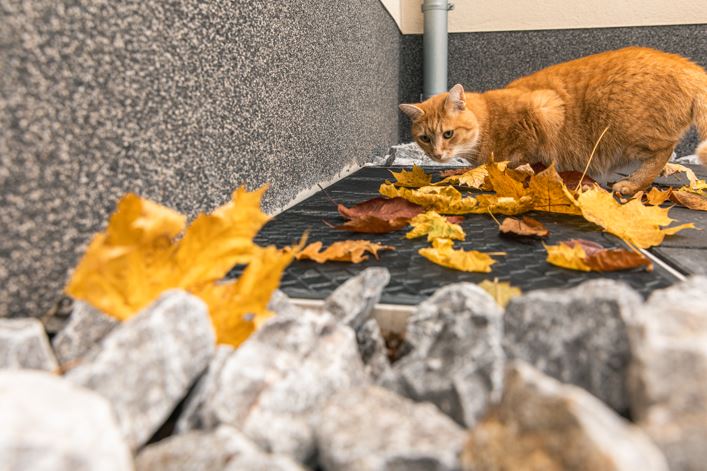 © SchellenbergPressebild 12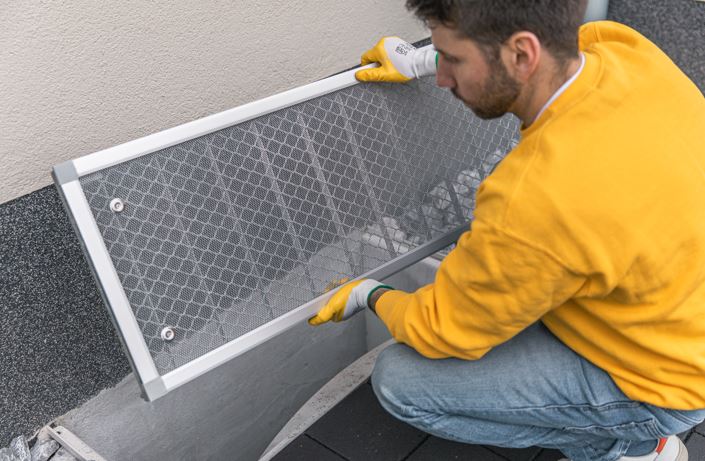 © SchellenbergBildunterschrift: Das Set „Sauber Lichtschacht“ 55 x 110 cm aus eloxiertem Aluminium ist langlebig und lässt sich je nach Einbausituation kürzen. Pressebild 13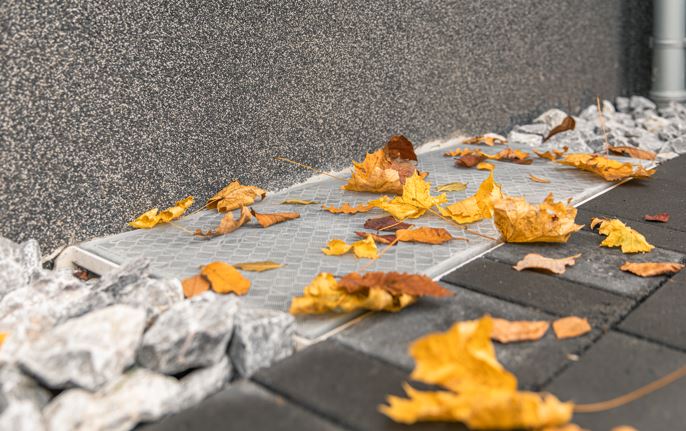 © SchellenbergBildunterschrift: Mit Geweberollen aus Edelstahl, Aluminium oder Fiberglas ist die saubere Lichtschachtabdeckung ebenfalls schnell umgesetzt.  Pressebild 14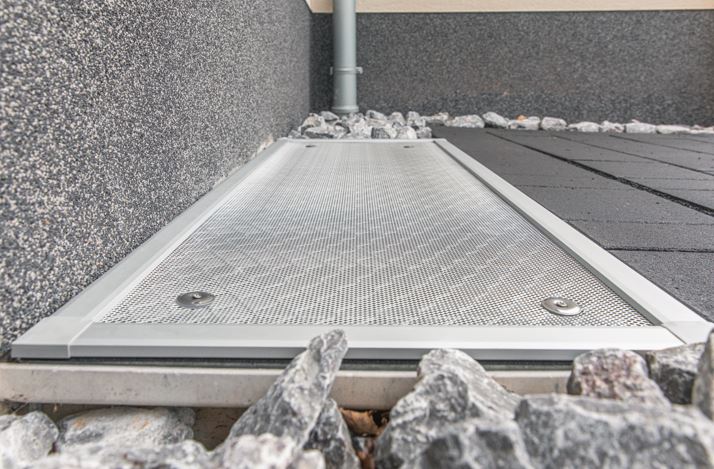 © SchellenbergKontakt: Alfred Schellenberg GmbHAn den Weiden 3157078 Siegenwww.schellenberg.deIhr Ansprechpartner:Stefan KöhlerPR/MediaTel.: 0271 89056-450stefan.koehler@schellenberg.de